W ramach Rawskiej Feriady  w dniu 31.01.18r. Międzyszkolny Uczniowski Klub Sportowy „Jedynka” zorganizował dla zawodników i uczniów Szkoły Podstawowej, wyjazd na mecz w ramach Ligi Mistrzów PGE Skra Bełchatów - Dynamo Moskwa. Mecz odbywał się w Łodzi w Atlas Arenie                w wyjeździe wzięło udział 30 uczniów, którzy na żywo mieli okazję oglądać najlepsze klubowe zespoły jak również być świadkiem niezwykłej atmosfery jaka panuje w czasie siatkarskich zmagań.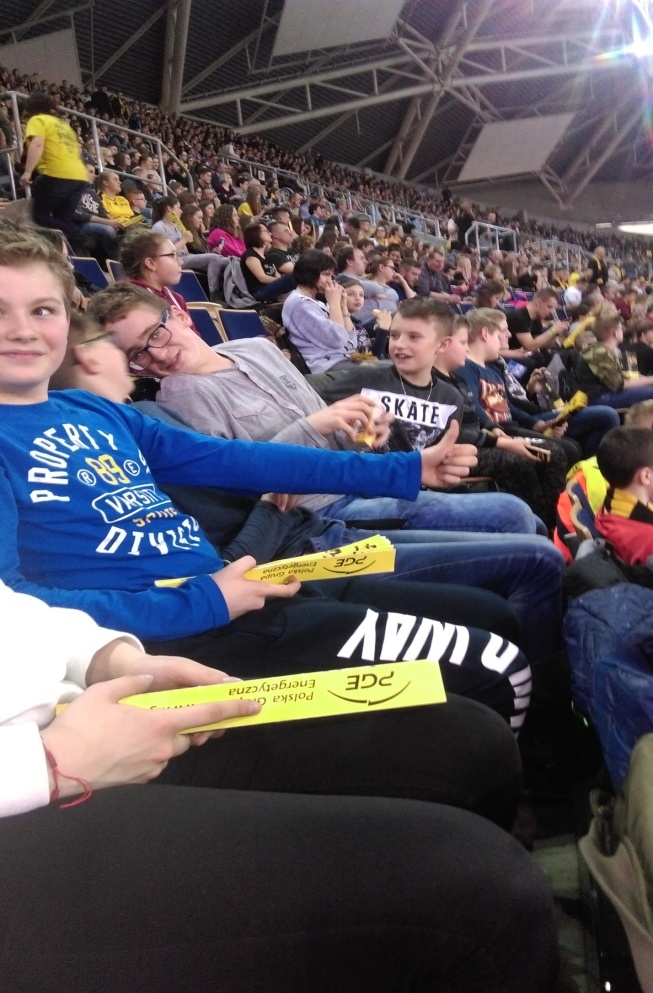 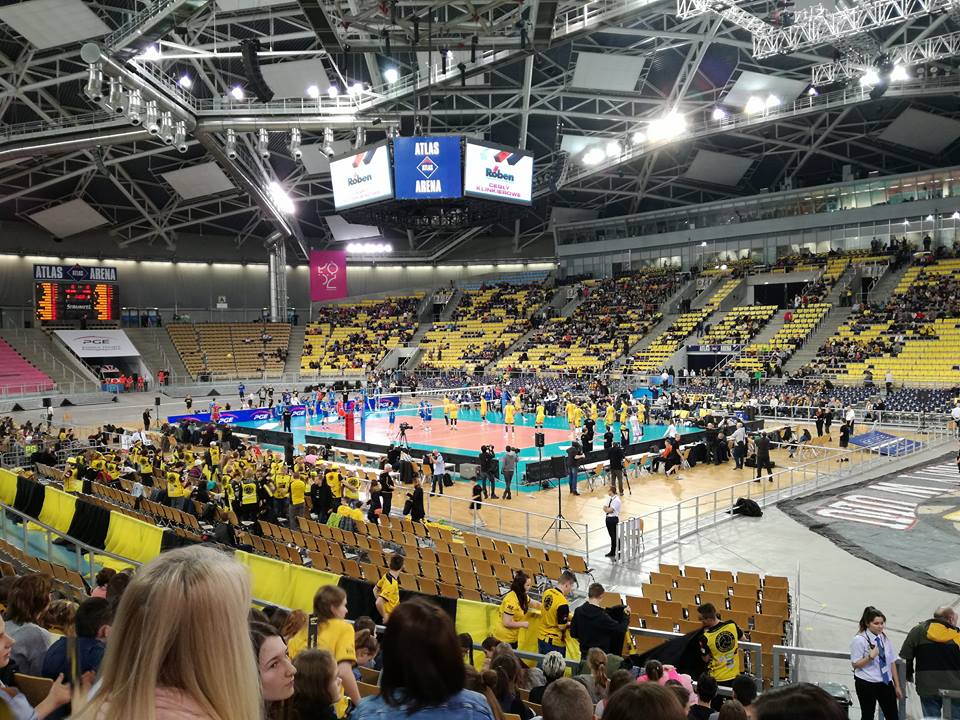 